ПРОТОКОЛ заседания конкурсной комиссииАКЦИОНЕРНОЕ ОБЩЕСТВО «ВАГОНРЕММАШ» (АО «ВРМ»)«26» марта 2019					                             № ВРМ – ЗК/18 - КК1Присутствовали:Повестка дня:     О подведении итогов запроса котировок цен № 18/ЗК-АО ВРМ/2019 с целью выбора организации на право заключения Договора поставки электрооборудования для ремонта пассажирских вагонов модели 61-826 с обновленным интерьером (далее – Товар) для нужд Тамбовского ВРЗ - филиала АО «ВРМ» в 2019 г.      Информация представлена заместителем начальника службы МТО Комаровым В.А.Комиссия решила:Согласиться с выводами и предложениями экспертной группы (протокол от «26» марта 2019 г. № ВРМ-ЗК18-ЭГ2):      1) Признать лучшей котировочной заявкой по запросу котировок цен № 18/ЗК-АО ВРМ/2019 на право заключения Договора поставки электрооборудования для ремонта пассажирских вагонов модели 61-826 с обновленным интерьером (далее – Товар) для нужд Тамбовского ВРЗ - филиала АО «ВРМ» в 2019 г.  котировочную заявку ООО «Электронные Инженерные Системы»  со стоимостью предложения- 80 225 700 (Восемьдесят миллионов двести двадцать пять тысяч семьсот) рублей 00 копеек, без учета НДС, 96 270 840 (Девяноста шесть миллионов двести семьдесят тысяч восемьсот сорок) рублей 00 копеек, с учетом НДС и поручить отделу МТО Тамбовского ВРЗ обеспечить в установленном порядке заключение договора с ООО «Электронные Инженерные Системы»   со стоимостью предложения, указанного в его финансово-коммерческом предложении.	Решение принято единогласно.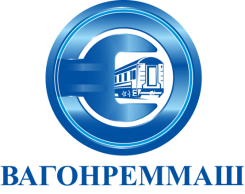 АКЦИОНЕРНОЕ ОБЩЕСТВО «ВАГОНРЕММАШ»105005, г. Москва, наб. Академика Туполева, дом 15, корпус 2,офис 27тел. (499) 550-28-90, факс (499) 550-28-96, www.vagonremmash.ruПредседатель Конкурснойкомиссии	Члены Конкурсной комиссии